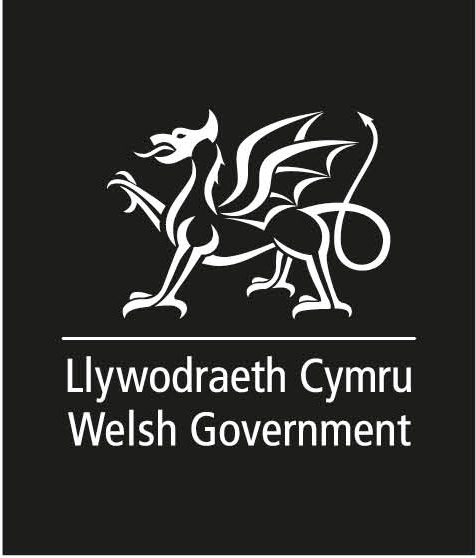 Cronfa Dyfodol yr Economi Cynllun Cymorth Buddsoddi mewn Twristiaeth (TISS)Mynegiant o DdiddordebPwysig: mae’n rhaid ichi ddarllen y Canllawiau cyn llenwi’r ffurflen hon –https://businesswales.gov.wales/tourism/cy/cyllid#guides-tabs--1Er mwyn cael eich ystyried ar gyfer cymorth gan Gronfa Dyfodol yr Economi bydd angen ichi ymrwymo i gefnogi strategaeth Ffyniant i Bawb Llywodraeth Cymru a dangos ymrwymiad i bedwar gofyniad y Contract Economaidd.1. Eglurwch sut y bydd y busnes a’r prosiect yn helpu i gefnogi strategaeth Ffyniant i Bawb Llywodraeth Cymru, gan ddangos ymrwymiad i bedwar gofyniad y Contract Economaidd1. Eglurwch sut y bydd y busnes a’r prosiect yn helpu i gefnogi strategaeth Ffyniant i Bawb Llywodraeth Cymru, gan ddangos ymrwymiad i bedwar gofyniad y Contract Economaidd1. Eglurwch sut y bydd y busnes a’r prosiect yn helpu i gefnogi strategaeth Ffyniant i Bawb Llywodraeth Cymru, gan ddangos ymrwymiad i bedwar gofyniad y Contract Economaidd1. Eglurwch sut y bydd y busnes a’r prosiect yn helpu i gefnogi strategaeth Ffyniant i Bawb Llywodraeth Cymru, gan ddangos ymrwymiad i bedwar gofyniad y Contract Economaidd1. Eglurwch sut y bydd y busnes a’r prosiect yn helpu i gefnogi strategaeth Ffyniant i Bawb Llywodraeth Cymru, gan ddangos ymrwymiad i bedwar gofyniad y Contract Economaidd1. Eglurwch sut y bydd y busnes a’r prosiect yn helpu i gefnogi strategaeth Ffyniant i Bawb Llywodraeth Cymru, gan ddangos ymrwymiad i bedwar gofyniad y Contract Economaidd1. Eglurwch sut y bydd y busnes a’r prosiect yn helpu i gefnogi strategaeth Ffyniant i Bawb Llywodraeth Cymru, gan ddangos ymrwymiad i bedwar gofyniad y Contract Economaidd1. Eglurwch sut y bydd y busnes a’r prosiect yn helpu i gefnogi strategaeth Ffyniant i Bawb Llywodraeth Cymru, gan ddangos ymrwymiad i bedwar gofyniad y Contract Economaidd1. Eglurwch sut y bydd y busnes a’r prosiect yn helpu i gefnogi strategaeth Ffyniant i Bawb Llywodraeth Cymru, gan ddangos ymrwymiad i bedwar gofyniad y Contract Economaidd1. Eglurwch sut y bydd y busnes a’r prosiect yn helpu i gefnogi strategaeth Ffyniant i Bawb Llywodraeth Cymru, gan ddangos ymrwymiad i bedwar gofyniad y Contract Economaidd1. Eglurwch sut y bydd y busnes a’r prosiect yn helpu i gefnogi strategaeth Ffyniant i Bawb Llywodraeth Cymru, gan ddangos ymrwymiad i bedwar gofyniad y Contract Economaidd1. Eglurwch sut y bydd y busnes a’r prosiect yn helpu i gefnogi strategaeth Ffyniant i Bawb Llywodraeth Cymru, gan ddangos ymrwymiad i bedwar gofyniad y Contract Economaidd1. Eglurwch sut y bydd y busnes a’r prosiect yn helpu i gefnogi strategaeth Ffyniant i Bawb Llywodraeth Cymru, gan ddangos ymrwymiad i bedwar gofyniad y Contract Economaidd1. Eglurwch sut y bydd y busnes a’r prosiect yn helpu i gefnogi strategaeth Ffyniant i Bawb Llywodraeth Cymru, gan ddangos ymrwymiad i bedwar gofyniad y Contract Economaidd1. Eglurwch sut y bydd y busnes a’r prosiect yn helpu i gefnogi strategaeth Ffyniant i Bawb Llywodraeth Cymru, gan ddangos ymrwymiad i bedwar gofyniad y Contract EconomaiddY potensial i dyfuY potensial i dyfuY potensial i dyfuY potensial i dyfuGwaith tegGwaith tegGwaith tegGwaith tegHyrwyddo iechyd (gan gynnwys iechyd meddwl) a sgiliau a dysgu yn y gweithleHyrwyddo iechyd (gan gynnwys iechyd meddwl) a sgiliau a dysgu yn y gweithleHyrwyddo iechyd (gan gynnwys iechyd meddwl) a sgiliau a dysgu yn y gweithleHyrwyddo iechyd (gan gynnwys iechyd meddwl) a sgiliau a dysgu yn y gweithleCamu at leihau ôl troed carbonCamu at leihau ôl troed carbonCamu at leihau ôl troed carbonCamu at leihau ôl troed carbonOs gwahoddir ffurflen gais ffurfiol, byddwn yn trafod y Contract Economaidd ymhellach gyda chi.Os gwahoddir ffurflen gais ffurfiol, byddwn yn trafod y Contract Economaidd ymhellach gyda chi.Os gwahoddir ffurflen gais ffurfiol, byddwn yn trafod y Contract Economaidd ymhellach gyda chi.Os gwahoddir ffurflen gais ffurfiol, byddwn yn trafod y Contract Economaidd ymhellach gyda chi.Os gwahoddir ffurflen gais ffurfiol, byddwn yn trafod y Contract Economaidd ymhellach gyda chi.Os gwahoddir ffurflen gais ffurfiol, byddwn yn trafod y Contract Economaidd ymhellach gyda chi.Os gwahoddir ffurflen gais ffurfiol, byddwn yn trafod y Contract Economaidd ymhellach gyda chi.Os gwahoddir ffurflen gais ffurfiol, byddwn yn trafod y Contract Economaidd ymhellach gyda chi.Os gwahoddir ffurflen gais ffurfiol, byddwn yn trafod y Contract Economaidd ymhellach gyda chi.Os gwahoddir ffurflen gais ffurfiol, byddwn yn trafod y Contract Economaidd ymhellach gyda chi.Os gwahoddir ffurflen gais ffurfiol, byddwn yn trafod y Contract Economaidd ymhellach gyda chi.Os gwahoddir ffurflen gais ffurfiol, byddwn yn trafod y Contract Economaidd ymhellach gyda chi.Os gwahoddir ffurflen gais ffurfiol, byddwn yn trafod y Contract Economaidd ymhellach gyda chi.Os gwahoddir ffurflen gais ffurfiol, byddwn yn trafod y Contract Economaidd ymhellach gyda chi.Os gwahoddir ffurflen gais ffurfiol, byddwn yn trafod y Contract Economaidd ymhellach gyda chi.2. Enw a Chyfeiriad y Cyswllt2. Enw a Chyfeiriad y Cyswllt2. Enw a Chyfeiriad y Cyswllt2. Enw a Chyfeiriad y Cyswllt2. Enw a Chyfeiriad y Cyswllt2. Enw a Chyfeiriad y Cyswllt2. Enw a Chyfeiriad y Cyswllt2. Enw a Chyfeiriad y Cyswllt2. Enw a Chyfeiriad y Cyswllt2. Enw a Chyfeiriad y Cyswllt2. Enw a Chyfeiriad y Cyswllt2. Enw a Chyfeiriad y Cyswllt2. Enw a Chyfeiriad y Cyswllt2. Enw a Chyfeiriad y Cyswllt2. Enw a Chyfeiriad y CyswlltTeitl y Cyswllt	Teitl y Cyswllt	Teitl y Cyswllt	Teitl y Cyswllt	Mr/Mrs/Miss/arall (nodwch)Mr/Mrs/Miss/arall (nodwch)Mr/Mrs/Miss/arall (nodwch)Mr/Mrs/Miss/arall (nodwch)Mr/Mrs/Miss/arall (nodwch)Mr/Mrs/Miss/arall (nodwch)Enw’r Cyswllt	Enw’r Cyswllt	Enw’r Cyswllt	Enw’r Cyswllt	Enw Llawn y Busnes/Sefydliad	Enw Llawn y Busnes/Sefydliad	Enw Llawn y Busnes/Sefydliad	Enw Llawn y Busnes/Sefydliad	CyfeiriadCyfeiriadCyfeiriadCyfeiriadCod PostCod PostCod PostCod PostRhif FfônRhif FfônRhif FfônRhif FfônCyfeiriad E-bostCyfeiriad E-bostCyfeiriad E-bostCyfeiriad E-bostCyfeiriad y WefanCyfeiriad y WefanCyfeiriad y WefanCyfeiriad y Wefan3. Cyfeiriad y Prosiect (os yw’n wahanol i’r uchod)3. Cyfeiriad y Prosiect (os yw’n wahanol i’r uchod)3. Cyfeiriad y Prosiect (os yw’n wahanol i’r uchod)3. Cyfeiriad y Prosiect (os yw’n wahanol i’r uchod)3. Cyfeiriad y Prosiect (os yw’n wahanol i’r uchod)3. Cyfeiriad y Prosiect (os yw’n wahanol i’r uchod)3. Cyfeiriad y Prosiect (os yw’n wahanol i’r uchod)3. Cyfeiriad y Prosiect (os yw’n wahanol i’r uchod)3. Cyfeiriad y Prosiect (os yw’n wahanol i’r uchod)3. Cyfeiriad y Prosiect (os yw’n wahanol i’r uchod)3. Cyfeiriad y Prosiect (os yw’n wahanol i’r uchod)3. Cyfeiriad y Prosiect (os yw’n wahanol i’r uchod)3. Cyfeiriad y Prosiect (os yw’n wahanol i’r uchod)3. Cyfeiriad y Prosiect (os yw’n wahanol i’r uchod)3. Cyfeiriad y Prosiect (os yw’n wahanol i’r uchod)Enw’r Busnes neu’r SefydliadEnw’r Busnes neu’r SefydliadEnw’r Busnes neu’r SefydliadEnw’r Busnes neu’r SefydliadEnw’r Busnes neu’r SefydliadEnw’r Busnes neu’r SefydliadCyfeiriadCod Post4. Manylion y Busnes4. Manylion y Busnes4. Manylion y Busnes4. Manylion y Busnes4. Manylion y Busnes4. Manylion y Busnes4. Manylion y Busnes4. Manylion y Busnes4. Manylion y Busnes4. Manylion y Busnes4. Manylion y Busnes4. Manylion y Busnes4. Manylion y Busnes4. Manylion y Busnes4. Manylion y BusnesStatws y Sefydliad (busnes micro, bach, canolig, mawr)Cyf: Diffiniad yn y Canllawiau	Statws y Sefydliad (busnes micro, bach, canolig, mawr)Cyf: Diffiniad yn y Canllawiau	Statws y Sefydliad (busnes micro, bach, canolig, mawr)Cyf: Diffiniad yn y Canllawiau	Statws y Sefydliad (busnes micro, bach, canolig, mawr)Cyf: Diffiniad yn y Canllawiau	Statws y Sefydliad (busnes micro, bach, canolig, mawr)Cyf: Diffiniad yn y Canllawiau	Statws y Sefydliad (busnes micro, bach, canolig, mawr)Cyf: Diffiniad yn y Canllawiau	Statws y Sefydliad (busnes micro, bach, canolig, mawr)Cyf: Diffiniad yn y Canllawiau	Trosiant BlynyddolTrosiant BlynyddolTrosiant BlynyddolTrosiant BlynyddolTrosiant BlynyddolTrosiant BlynyddolTrosiant BlynyddolDyddiad Cychwyn MasnachuDyddiad Cychwyn MasnachuDyddiad Cychwyn MasnachuDyddiad Cychwyn MasnachuDyddiad Cychwyn MasnachuDyddiad Cychwyn MasnachuDyddiad Cychwyn MasnachuStatwsStatwsStatwsUnig FasnachwrUnig FasnachwrUnig FasnachwrUnig FasnachwrPartneriaethCwmni CyfyngedigCwmni CyfyngedigStatwsStatwsStatwsArall (nodwch)Arall (nodwch)Arall (nodwch)Arall (nodwch)Arall (nodwch)Arall (nodwch)Arall (nodwch)StatwsStatwsStatwsRhif cofrestredig y cwmni / Rhif ElusenRhif cofrestredig y cwmni / Rhif ElusenRhif cofrestredig y cwmni / Rhif ElusenRhif cofrestredig y cwmni / Rhif ElusenRhif cofrestredig y cwmni / Rhif ElusenRhif cofrestredig y cwmni / Rhif ElusenRhif cofrestredig y cwmni / Rhif Elusen5. Maint y Busnes (Nifer y)5. Maint y Busnes (Nifer y)5. Maint y Busnes (Nifer y)5. Maint y Busnes (Nifer y)5. Maint y Busnes (Nifer y)5. Maint y Busnes (Nifer y)5. Maint y Busnes (Nifer y)5. Maint y Busnes (Nifer y)NawrNawrAr ôlAr ôlAr ôlAr ôlAr ôlYstafelloedd Gwely â Gwasanaeth	  Ystafelloedd Gwely â Gwasanaeth	  Ystafelloedd Gwely â Gwasanaeth	  Ystafelloedd Gwely â Gwasanaeth	  Ystafelloedd Gwely â Gwasanaeth	  Ystafelloedd Gwely â Gwasanaeth	  Ystafelloedd Gwely â Gwasanaeth	  Ystafelloedd Gwely â Gwasanaeth	  Unedau HunanddarparUnedau HunanddarparUnedau HunanddarparUnedau HunanddarparUnedau HunanddarparUnedau HunanddarparUnedau HunanddarparUnedau HunanddarparTŷ BynciauTŷ BynciauTŷ BynciauTŷ BynciauTŷ BynciauTŷ BynciauTŷ BynciauTŷ BynciauCarafanau StatigCarafanau StatigCarafanau StatigCarafanau StatigCarafanau StatigCarafanau StatigCarafanau StatigCarafanau StatigLleiniau TeithioLleiniau TeithioLleiniau TeithioLleiniau TeithioLleiniau TeithioLleiniau TeithioLleiniau TeithioLleiniau TeithioNifer yr YmwelwyrNifer yr YmwelwyrNifer yr YmwelwyrNifer yr YmwelwyrNifer yr YmwelwyrNifer yr YmwelwyrNifer yr YmwelwyrNifer yr YmwelwyrArall (nodwch)Arall (nodwch)Cyfnod Gweithredu (misoedd y fl.)Cyfnod Gweithredu (misoedd y fl.)Cyfnod Gweithredu (misoedd y fl.)Cyfnod Gweithredu (misoedd y fl.)Cyfnod Gweithredu (misoedd y fl.)Cyfnod Gweithredu (misoedd y fl.)Cyfnod Gweithredu (misoedd y fl.)Cyfnod Gweithredu (misoedd y fl.)6. Dosbarth Ansawdd6. Dosbarth Ansawdd6. Dosbarth Ansawdd6. Dosbarth Ansawdd6. Dosbarth Ansawdd6. Dosbarth Ansawdd6. Dosbarth Ansawdd6. Dosbarth AnsawddNawrNawrAr ôlAr ôlAr ôlAr ôlAr ôlGraddGraddGraddGraddGraddGraddGraddGraddAchrediadAchrediadAchrediadAchrediadAchrediadAchrediadAchrediadAchrediad7. Cyflogaeth7. Cyflogaeth7. Cyflogaeth7. Cyflogaeth7. Cyflogaeth7. Cyflogaeth7. Cyflogaeth7. CyflogaethNawrNawrAr ôlAr ôlAr ôlAr ôlAr ôlLlawn amserLlawn amserLlawn amserLlawn amserLlawn amserLlawn amserLlawn amserLlawn amserRhan-amserRhan-amserRhan-amserRhan-amserRhan-amserRhan-amserRhan-amserRhan-amserLlawn amser wedi’u diogeluLlawn amser wedi’u diogeluLlawn amser wedi’u diogeluLlawn amser wedi’u diogeluLlawn amser wedi’u diogeluLlawn amser wedi’u diogeluLlawn amser wedi’u diogeluLlawn amser wedi’u diogeluRhan-amser wedi’u diogeluRhan-amser wedi’u diogeluRhan-amser wedi’u diogeluRhan-amser wedi’u diogeluRhan-amser wedi’u diogeluRhan-amser wedi’u diogeluRhan-amser wedi’u diogeluRhan-amser wedi’u diogeluStaff AchlysurolStaff AchlysurolStaff AchlysurolStaff AchlysurolStaff AchlysurolStaff AchlysurolStaff AchlysurolStaff AchlysurolCyflog CyfartalogCyflog CyfartalogCyflog CyfartalogCyflog CyfartalogCyflog CyfartalogCyflog CyfartalogCyflog CyfartalogCyflog Cyfartalog£      £      £      £      £      £      £      Sylwer bod angen i bob aelod staff fod â chontractau Cyflogaeth. Nid ydym yn cefnogi unrhyw gontractau dim oriau.Sylwer bod angen i bob aelod staff fod â chontractau Cyflogaeth. Nid ydym yn cefnogi unrhyw gontractau dim oriau.Sylwer bod angen i bob aelod staff fod â chontractau Cyflogaeth. Nid ydym yn cefnogi unrhyw gontractau dim oriau.Sylwer bod angen i bob aelod staff fod â chontractau Cyflogaeth. Nid ydym yn cefnogi unrhyw gontractau dim oriau.Sylwer bod angen i bob aelod staff fod â chontractau Cyflogaeth. Nid ydym yn cefnogi unrhyw gontractau dim oriau.Sylwer bod angen i bob aelod staff fod â chontractau Cyflogaeth. Nid ydym yn cefnogi unrhyw gontractau dim oriau.Sylwer bod angen i bob aelod staff fod â chontractau Cyflogaeth. Nid ydym yn cefnogi unrhyw gontractau dim oriau.Sylwer bod angen i bob aelod staff fod â chontractau Cyflogaeth. Nid ydym yn cefnogi unrhyw gontractau dim oriau.Sylwer bod angen i bob aelod staff fod â chontractau Cyflogaeth. Nid ydym yn cefnogi unrhyw gontractau dim oriau.Sylwer bod angen i bob aelod staff fod â chontractau Cyflogaeth. Nid ydym yn cefnogi unrhyw gontractau dim oriau.Sylwer bod angen i bob aelod staff fod â chontractau Cyflogaeth. Nid ydym yn cefnogi unrhyw gontractau dim oriau.Sylwer bod angen i bob aelod staff fod â chontractau Cyflogaeth. Nid ydym yn cefnogi unrhyw gontractau dim oriau.Sylwer bod angen i bob aelod staff fod â chontractau Cyflogaeth. Nid ydym yn cefnogi unrhyw gontractau dim oriau.Sylwer bod angen i bob aelod staff fod â chontractau Cyflogaeth. Nid ydym yn cefnogi unrhyw gontractau dim oriau.Sylwer bod angen i bob aelod staff fod â chontractau Cyflogaeth. Nid ydym yn cefnogi unrhyw gontractau dim oriau.8. Disgrifiad o’r Prosiect. Rhowch fanylion byr am y prosiect gan gynnwys sut y bydd y prosiect yn cefnogi amcanion a blaenoriaethau’r cynllun. Gweler y Canllawiau.8. Disgrifiad o’r Prosiect. Rhowch fanylion byr am y prosiect gan gynnwys sut y bydd y prosiect yn cefnogi amcanion a blaenoriaethau’r cynllun. Gweler y Canllawiau.8. Disgrifiad o’r Prosiect. Rhowch fanylion byr am y prosiect gan gynnwys sut y bydd y prosiect yn cefnogi amcanion a blaenoriaethau’r cynllun. Gweler y Canllawiau.8. Disgrifiad o’r Prosiect. Rhowch fanylion byr am y prosiect gan gynnwys sut y bydd y prosiect yn cefnogi amcanion a blaenoriaethau’r cynllun. Gweler y Canllawiau.8. Disgrifiad o’r Prosiect. Rhowch fanylion byr am y prosiect gan gynnwys sut y bydd y prosiect yn cefnogi amcanion a blaenoriaethau’r cynllun. Gweler y Canllawiau.8. Disgrifiad o’r Prosiect. Rhowch fanylion byr am y prosiect gan gynnwys sut y bydd y prosiect yn cefnogi amcanion a blaenoriaethau’r cynllun. Gweler y Canllawiau.8. Disgrifiad o’r Prosiect. Rhowch fanylion byr am y prosiect gan gynnwys sut y bydd y prosiect yn cefnogi amcanion a blaenoriaethau’r cynllun. Gweler y Canllawiau.8. Disgrifiad o’r Prosiect. Rhowch fanylion byr am y prosiect gan gynnwys sut y bydd y prosiect yn cefnogi amcanion a blaenoriaethau’r cynllun. Gweler y Canllawiau.8. Disgrifiad o’r Prosiect. Rhowch fanylion byr am y prosiect gan gynnwys sut y bydd y prosiect yn cefnogi amcanion a blaenoriaethau’r cynllun. Gweler y Canllawiau.8. Disgrifiad o’r Prosiect. Rhowch fanylion byr am y prosiect gan gynnwys sut y bydd y prosiect yn cefnogi amcanion a blaenoriaethau’r cynllun. Gweler y Canllawiau.8. Disgrifiad o’r Prosiect. Rhowch fanylion byr am y prosiect gan gynnwys sut y bydd y prosiect yn cefnogi amcanion a blaenoriaethau’r cynllun. Gweler y Canllawiau.8. Disgrifiad o’r Prosiect. Rhowch fanylion byr am y prosiect gan gynnwys sut y bydd y prosiect yn cefnogi amcanion a blaenoriaethau’r cynllun. Gweler y Canllawiau.8. Disgrifiad o’r Prosiect. Rhowch fanylion byr am y prosiect gan gynnwys sut y bydd y prosiect yn cefnogi amcanion a blaenoriaethau’r cynllun. Gweler y Canllawiau.8. Disgrifiad o’r Prosiect. Rhowch fanylion byr am y prosiect gan gynnwys sut y bydd y prosiect yn cefnogi amcanion a blaenoriaethau’r cynllun. Gweler y Canllawiau.8. Disgrifiad o’r Prosiect. Rhowch fanylion byr am y prosiect gan gynnwys sut y bydd y prosiect yn cefnogi amcanion a blaenoriaethau’r cynllun. Gweler y Canllawiau.9. Y Rheswm am y Datblygiad9. Y Rheswm am y Datblygiad9. Y Rheswm am y Datblygiad9. Y Rheswm am y Datblygiad9. Y Rheswm am y Datblygiad9. Y Rheswm am y Datblygiad9. Y Rheswm am y Datblygiad9. Y Rheswm am y Datblygiad9. Y Rheswm am y Datblygiad9. Y Rheswm am y Datblygiad9. Y Rheswm am y Datblygiad9. Y Rheswm am y Datblygiad9. Y Rheswm am y Datblygiad9. Y Rheswm am y Datblygiad9. Y Rheswm am y Datblygiad10. Brand Cymru – Rhowch fanylion sut y mae’r prosiect yn cefnogi brand Cymru. Gweler y Canllawiau i gael gwybodaeth am frand Cymru.10. Brand Cymru – Rhowch fanylion sut y mae’r prosiect yn cefnogi brand Cymru. Gweler y Canllawiau i gael gwybodaeth am frand Cymru.10. Brand Cymru – Rhowch fanylion sut y mae’r prosiect yn cefnogi brand Cymru. Gweler y Canllawiau i gael gwybodaeth am frand Cymru.10. Brand Cymru – Rhowch fanylion sut y mae’r prosiect yn cefnogi brand Cymru. Gweler y Canllawiau i gael gwybodaeth am frand Cymru.10. Brand Cymru – Rhowch fanylion sut y mae’r prosiect yn cefnogi brand Cymru. Gweler y Canllawiau i gael gwybodaeth am frand Cymru.10. Brand Cymru – Rhowch fanylion sut y mae’r prosiect yn cefnogi brand Cymru. Gweler y Canllawiau i gael gwybodaeth am frand Cymru.10. Brand Cymru – Rhowch fanylion sut y mae’r prosiect yn cefnogi brand Cymru. Gweler y Canllawiau i gael gwybodaeth am frand Cymru.10. Brand Cymru – Rhowch fanylion sut y mae’r prosiect yn cefnogi brand Cymru. Gweler y Canllawiau i gael gwybodaeth am frand Cymru.10. Brand Cymru – Rhowch fanylion sut y mae’r prosiect yn cefnogi brand Cymru. Gweler y Canllawiau i gael gwybodaeth am frand Cymru.10. Brand Cymru – Rhowch fanylion sut y mae’r prosiect yn cefnogi brand Cymru. Gweler y Canllawiau i gael gwybodaeth am frand Cymru.10. Brand Cymru – Rhowch fanylion sut y mae’r prosiect yn cefnogi brand Cymru. Gweler y Canllawiau i gael gwybodaeth am frand Cymru.10. Brand Cymru – Rhowch fanylion sut y mae’r prosiect yn cefnogi brand Cymru. Gweler y Canllawiau i gael gwybodaeth am frand Cymru.10. Brand Cymru – Rhowch fanylion sut y mae’r prosiect yn cefnogi brand Cymru. Gweler y Canllawiau i gael gwybodaeth am frand Cymru.10. Brand Cymru – Rhowch fanylion sut y mae’r prosiect yn cefnogi brand Cymru. Gweler y Canllawiau i gael gwybodaeth am frand Cymru.10. Brand Cymru – Rhowch fanylion sut y mae’r prosiect yn cefnogi brand Cymru. Gweler y Canllawiau i gael gwybodaeth am frand Cymru.11. Cafwyd Caniatâd Cynllunio11. Cafwyd Caniatâd Cynllunio11. Cafwyd Caniatâd Cynllunio11. Cafwyd Caniatâd Cynllunio11. Cafwyd Caniatâd Cynllunio11. Cafwyd Caniatâd CynllunioDoDoDoDoNaddoNaddoNaddoAmh.Amh.AmlinellolAmlinellolAmlinellolAmlinellolAmlinellolAmlinellolManwlManwlManwlManwlManwlManwl12. Amserlen Arfaethedig y Datblygiad12. Amserlen Arfaethedig y Datblygiad12. Amserlen Arfaethedig y Datblygiad12. Amserlen Arfaethedig y Datblygiad12. Amserlen Arfaethedig y Datblygiad12. Amserlen Arfaethedig y Datblygiad12. Amserlen Arfaethedig y Datblygiad12. Amserlen Arfaethedig y Datblygiad12. Amserlen Arfaethedig y Datblygiad12. Amserlen Arfaethedig y Datblygiad12. Amserlen Arfaethedig y Datblygiad12. Amserlen Arfaethedig y Datblygiad12. Amserlen Arfaethedig y Datblygiad12. Amserlen Arfaethedig y Datblygiad12. Amserlen Arfaethedig y DatblygiadDyddiad Cychwyn	Dyddiad Cychwyn	Dyddiad Cychwyn	Dyddiad Cychwyn	Dyddiad Cychwyn	Dyddiad Cwblhau	 Dyddiad Cwblhau	 Dyddiad Cwblhau	 Dyddiad Cwblhau	 Dyddiad Cwblhau	 13. Crynodeb o Gyllid a Chost y Prosiect13. Crynodeb o Gyllid a Chost y Prosiect13. Crynodeb o Gyllid a Chost y Prosiect13. Crynodeb o Gyllid a Chost y Prosiect13. Crynodeb o Gyllid a Chost y Prosiect13. Crynodeb o Gyllid a Chost y Prosiect13. Crynodeb o Gyllid a Chost y Prosiect13. Crynodeb o Gyllid a Chost y Prosiect13. Crynodeb o Gyllid a Chost y Prosiect13. Crynodeb o Gyllid a Chost y Prosiect13. Crynodeb o Gyllid a Chost y Prosiect££££Benthyciadau Cyfnod (nodwch y ffynhonnell e.e. Banc)Benthyciadau Cyfnod (nodwch y ffynhonnell e.e. Banc)Benthyciadau Cyfnod (nodwch y ffynhonnell e.e. Banc)Benthyciadau Cyfnod (nodwch y ffynhonnell e.e. Banc)Benthyciadau Cyfnod (nodwch y ffynhonnell e.e. Banc)Benthyciadau Cyfnod (nodwch y ffynhonnell e.e. Banc)Benthyciadau Cyfnod (nodwch y ffynhonnell e.e. Banc)Benthyciadau Cyfnod (nodwch y ffynhonnell e.e. Banc)Benthyciadau Cyfnod (nodwch y ffynhonnell e.e. Banc)Benthyciadau Cyfnod (nodwch y ffynhonnell e.e. Banc)Benthyciadau Cyfnod (nodwch y ffynhonnell e.e. Banc)GorddrafftGorddrafftGorddrafftGorddrafftGorddrafftGorddrafftGorddrafftGorddrafftGorddrafftGorddrafftGorddrafftAdnoddau eich hunAdnoddau eich hunAdnoddau eich hunAdnoddau eich hunAdnoddau eich hunAdnoddau eich hunAdnoddau eich hunAdnoddau eich hunAdnoddau eich hunAdnoddau eich hunAdnoddau eich hunCronfeydd Cyhoeddus Eraill (nodwch)	Cronfeydd Cyhoeddus Eraill (nodwch)	Cronfeydd Cyhoeddus Eraill (nodwch)	Cronfeydd Cyhoeddus Eraill (nodwch)	Cronfeydd Cyhoeddus Eraill (nodwch)	Diffyg (faint o gymorth yr ymgeisiwyd amdano)Diffyg (faint o gymorth yr ymgeisiwyd amdano)Diffyg (faint o gymorth yr ymgeisiwyd amdano)Diffyg (faint o gymorth yr ymgeisiwyd amdano)Diffyg (faint o gymorth yr ymgeisiwyd amdano)Diffyg (faint o gymorth yr ymgeisiwyd amdano)Diffyg (faint o gymorth yr ymgeisiwyd amdano)Diffyg (faint o gymorth yr ymgeisiwyd amdano)Diffyg (faint o gymorth yr ymgeisiwyd amdano)Diffyg (faint o gymorth yr ymgeisiwyd amdano)Diffyg (faint o gymorth yr ymgeisiwyd amdano)CYFANSWMCYFANSWMCYFANSWMCYFANSWMCYFANSWMCYFANSWMCYFANSWMCYFANSWMCYFANSWMCYFANSWMCYFANSWMCost amcangyfrifiedig y prosiectCost amcangyfrifiedig y prosiectCost amcangyfrifiedig y prosiectCost amcangyfrifiedig y prosiectCost amcangyfrifiedig y prosiectCost amcangyfrifiedig y prosiectCost amcangyfrifiedig y prosiectCost amcangyfrifiedig y prosiectCost amcangyfrifiedig y prosiectCost amcangyfrifiedig y prosiectCost amcangyfrifiedig y prosiect14. Datganiad14. Datganiad14. Datganiad14. Datganiad14. Datganiad14. Datganiad14. Datganiad14. Datganiad14. Datganiad14. Datganiad14. Datganiad14. Datganiad14. Datganiad14. Datganiad14. DatganiadBydd y wybodaeth a gasglwyd yn cael ei rannu gydag asiantaethau atal twyll bydd yn ei ddefnyddio i atal twyll a gweithgareddau gwyngalchu ariannol ac er mwyn gwirio hunaniaeth. Esbonir manylion pellach ynglŷn â sut y bydd eich gwybodaeth yn cael ei ddefnyddio gennym ni a'r asiantaethau atal twyll hyn yn y rhybudd preifatrwydd a nodir isod.Datganiad Preifatrwydd Rheoliad Diogelu Data Cyffredinol (RDDC)Bydd y wybodaeth a ddarperir gennych yn cael ei ddefnyddio gan Lywodraeth Cymru i brosesu'r cais. Mae'n angenrheidiol inni gasglu'r wybodaeth er mwyn inni gydymffurfio â'n rhwymedigaethau cyfreithiol o dan y cynlluniau. Gall methu â darparu'r holl wybodaeth ofynnol golygu na allwn gynnal asesiad llawn o'r cais. Mae'r cyfnod cadwraeth ar gyfer y data sydd gennym yn cael ei egluro yn yr hysbysiad preifatrwydd ynghlwm, gan hefyd esbonio eich hawliau o dan y Rheoliad Diogelu Data Cyffredinol.Bydd y wybodaeth a gasglwyd yn cael ei rannu gydag asiantaethau atal twyll bydd yn ei ddefnyddio i atal twyll a gweithgareddau gwyngalchu ariannol ac er mwyn gwirio hunaniaeth. Esbonir manylion pellach ynglŷn â sut y bydd eich gwybodaeth yn cael ei ddefnyddio gennym ni a'r asiantaethau atal twyll hyn yn y rhybudd preifatrwydd a nodir isod.Datganiad Preifatrwydd Rheoliad Diogelu Data Cyffredinol (RDDC)Bydd y wybodaeth a ddarperir gennych yn cael ei ddefnyddio gan Lywodraeth Cymru i brosesu'r cais. Mae'n angenrheidiol inni gasglu'r wybodaeth er mwyn inni gydymffurfio â'n rhwymedigaethau cyfreithiol o dan y cynlluniau. Gall methu â darparu'r holl wybodaeth ofynnol golygu na allwn gynnal asesiad llawn o'r cais. Mae'r cyfnod cadwraeth ar gyfer y data sydd gennym yn cael ei egluro yn yr hysbysiad preifatrwydd ynghlwm, gan hefyd esbonio eich hawliau o dan y Rheoliad Diogelu Data Cyffredinol.Bydd y wybodaeth a gasglwyd yn cael ei rannu gydag asiantaethau atal twyll bydd yn ei ddefnyddio i atal twyll a gweithgareddau gwyngalchu ariannol ac er mwyn gwirio hunaniaeth. Esbonir manylion pellach ynglŷn â sut y bydd eich gwybodaeth yn cael ei ddefnyddio gennym ni a'r asiantaethau atal twyll hyn yn y rhybudd preifatrwydd a nodir isod.Datganiad Preifatrwydd Rheoliad Diogelu Data Cyffredinol (RDDC)Bydd y wybodaeth a ddarperir gennych yn cael ei ddefnyddio gan Lywodraeth Cymru i brosesu'r cais. Mae'n angenrheidiol inni gasglu'r wybodaeth er mwyn inni gydymffurfio â'n rhwymedigaethau cyfreithiol o dan y cynlluniau. Gall methu â darparu'r holl wybodaeth ofynnol golygu na allwn gynnal asesiad llawn o'r cais. Mae'r cyfnod cadwraeth ar gyfer y data sydd gennym yn cael ei egluro yn yr hysbysiad preifatrwydd ynghlwm, gan hefyd esbonio eich hawliau o dan y Rheoliad Diogelu Data Cyffredinol.Bydd y wybodaeth a gasglwyd yn cael ei rannu gydag asiantaethau atal twyll bydd yn ei ddefnyddio i atal twyll a gweithgareddau gwyngalchu ariannol ac er mwyn gwirio hunaniaeth. Esbonir manylion pellach ynglŷn â sut y bydd eich gwybodaeth yn cael ei ddefnyddio gennym ni a'r asiantaethau atal twyll hyn yn y rhybudd preifatrwydd a nodir isod.Datganiad Preifatrwydd Rheoliad Diogelu Data Cyffredinol (RDDC)Bydd y wybodaeth a ddarperir gennych yn cael ei ddefnyddio gan Lywodraeth Cymru i brosesu'r cais. Mae'n angenrheidiol inni gasglu'r wybodaeth er mwyn inni gydymffurfio â'n rhwymedigaethau cyfreithiol o dan y cynlluniau. Gall methu â darparu'r holl wybodaeth ofynnol golygu na allwn gynnal asesiad llawn o'r cais. Mae'r cyfnod cadwraeth ar gyfer y data sydd gennym yn cael ei egluro yn yr hysbysiad preifatrwydd ynghlwm, gan hefyd esbonio eich hawliau o dan y Rheoliad Diogelu Data Cyffredinol.Bydd y wybodaeth a gasglwyd yn cael ei rannu gydag asiantaethau atal twyll bydd yn ei ddefnyddio i atal twyll a gweithgareddau gwyngalchu ariannol ac er mwyn gwirio hunaniaeth. Esbonir manylion pellach ynglŷn â sut y bydd eich gwybodaeth yn cael ei ddefnyddio gennym ni a'r asiantaethau atal twyll hyn yn y rhybudd preifatrwydd a nodir isod.Datganiad Preifatrwydd Rheoliad Diogelu Data Cyffredinol (RDDC)Bydd y wybodaeth a ddarperir gennych yn cael ei ddefnyddio gan Lywodraeth Cymru i brosesu'r cais. Mae'n angenrheidiol inni gasglu'r wybodaeth er mwyn inni gydymffurfio â'n rhwymedigaethau cyfreithiol o dan y cynlluniau. Gall methu â darparu'r holl wybodaeth ofynnol golygu na allwn gynnal asesiad llawn o'r cais. Mae'r cyfnod cadwraeth ar gyfer y data sydd gennym yn cael ei egluro yn yr hysbysiad preifatrwydd ynghlwm, gan hefyd esbonio eich hawliau o dan y Rheoliad Diogelu Data Cyffredinol.Bydd y wybodaeth a gasglwyd yn cael ei rannu gydag asiantaethau atal twyll bydd yn ei ddefnyddio i atal twyll a gweithgareddau gwyngalchu ariannol ac er mwyn gwirio hunaniaeth. Esbonir manylion pellach ynglŷn â sut y bydd eich gwybodaeth yn cael ei ddefnyddio gennym ni a'r asiantaethau atal twyll hyn yn y rhybudd preifatrwydd a nodir isod.Datganiad Preifatrwydd Rheoliad Diogelu Data Cyffredinol (RDDC)Bydd y wybodaeth a ddarperir gennych yn cael ei ddefnyddio gan Lywodraeth Cymru i brosesu'r cais. Mae'n angenrheidiol inni gasglu'r wybodaeth er mwyn inni gydymffurfio â'n rhwymedigaethau cyfreithiol o dan y cynlluniau. Gall methu â darparu'r holl wybodaeth ofynnol golygu na allwn gynnal asesiad llawn o'r cais. Mae'r cyfnod cadwraeth ar gyfer y data sydd gennym yn cael ei egluro yn yr hysbysiad preifatrwydd ynghlwm, gan hefyd esbonio eich hawliau o dan y Rheoliad Diogelu Data Cyffredinol.Bydd y wybodaeth a gasglwyd yn cael ei rannu gydag asiantaethau atal twyll bydd yn ei ddefnyddio i atal twyll a gweithgareddau gwyngalchu ariannol ac er mwyn gwirio hunaniaeth. Esbonir manylion pellach ynglŷn â sut y bydd eich gwybodaeth yn cael ei ddefnyddio gennym ni a'r asiantaethau atal twyll hyn yn y rhybudd preifatrwydd a nodir isod.Datganiad Preifatrwydd Rheoliad Diogelu Data Cyffredinol (RDDC)Bydd y wybodaeth a ddarperir gennych yn cael ei ddefnyddio gan Lywodraeth Cymru i brosesu'r cais. Mae'n angenrheidiol inni gasglu'r wybodaeth er mwyn inni gydymffurfio â'n rhwymedigaethau cyfreithiol o dan y cynlluniau. Gall methu â darparu'r holl wybodaeth ofynnol golygu na allwn gynnal asesiad llawn o'r cais. Mae'r cyfnod cadwraeth ar gyfer y data sydd gennym yn cael ei egluro yn yr hysbysiad preifatrwydd ynghlwm, gan hefyd esbonio eich hawliau o dan y Rheoliad Diogelu Data Cyffredinol.Bydd y wybodaeth a gasglwyd yn cael ei rannu gydag asiantaethau atal twyll bydd yn ei ddefnyddio i atal twyll a gweithgareddau gwyngalchu ariannol ac er mwyn gwirio hunaniaeth. Esbonir manylion pellach ynglŷn â sut y bydd eich gwybodaeth yn cael ei ddefnyddio gennym ni a'r asiantaethau atal twyll hyn yn y rhybudd preifatrwydd a nodir isod.Datganiad Preifatrwydd Rheoliad Diogelu Data Cyffredinol (RDDC)Bydd y wybodaeth a ddarperir gennych yn cael ei ddefnyddio gan Lywodraeth Cymru i brosesu'r cais. Mae'n angenrheidiol inni gasglu'r wybodaeth er mwyn inni gydymffurfio â'n rhwymedigaethau cyfreithiol o dan y cynlluniau. Gall methu â darparu'r holl wybodaeth ofynnol golygu na allwn gynnal asesiad llawn o'r cais. Mae'r cyfnod cadwraeth ar gyfer y data sydd gennym yn cael ei egluro yn yr hysbysiad preifatrwydd ynghlwm, gan hefyd esbonio eich hawliau o dan y Rheoliad Diogelu Data Cyffredinol.Bydd y wybodaeth a gasglwyd yn cael ei rannu gydag asiantaethau atal twyll bydd yn ei ddefnyddio i atal twyll a gweithgareddau gwyngalchu ariannol ac er mwyn gwirio hunaniaeth. Esbonir manylion pellach ynglŷn â sut y bydd eich gwybodaeth yn cael ei ddefnyddio gennym ni a'r asiantaethau atal twyll hyn yn y rhybudd preifatrwydd a nodir isod.Datganiad Preifatrwydd Rheoliad Diogelu Data Cyffredinol (RDDC)Bydd y wybodaeth a ddarperir gennych yn cael ei ddefnyddio gan Lywodraeth Cymru i brosesu'r cais. Mae'n angenrheidiol inni gasglu'r wybodaeth er mwyn inni gydymffurfio â'n rhwymedigaethau cyfreithiol o dan y cynlluniau. Gall methu â darparu'r holl wybodaeth ofynnol golygu na allwn gynnal asesiad llawn o'r cais. Mae'r cyfnod cadwraeth ar gyfer y data sydd gennym yn cael ei egluro yn yr hysbysiad preifatrwydd ynghlwm, gan hefyd esbonio eich hawliau o dan y Rheoliad Diogelu Data Cyffredinol.Bydd y wybodaeth a gasglwyd yn cael ei rannu gydag asiantaethau atal twyll bydd yn ei ddefnyddio i atal twyll a gweithgareddau gwyngalchu ariannol ac er mwyn gwirio hunaniaeth. Esbonir manylion pellach ynglŷn â sut y bydd eich gwybodaeth yn cael ei ddefnyddio gennym ni a'r asiantaethau atal twyll hyn yn y rhybudd preifatrwydd a nodir isod.Datganiad Preifatrwydd Rheoliad Diogelu Data Cyffredinol (RDDC)Bydd y wybodaeth a ddarperir gennych yn cael ei ddefnyddio gan Lywodraeth Cymru i brosesu'r cais. Mae'n angenrheidiol inni gasglu'r wybodaeth er mwyn inni gydymffurfio â'n rhwymedigaethau cyfreithiol o dan y cynlluniau. Gall methu â darparu'r holl wybodaeth ofynnol golygu na allwn gynnal asesiad llawn o'r cais. Mae'r cyfnod cadwraeth ar gyfer y data sydd gennym yn cael ei egluro yn yr hysbysiad preifatrwydd ynghlwm, gan hefyd esbonio eich hawliau o dan y Rheoliad Diogelu Data Cyffredinol.Bydd y wybodaeth a gasglwyd yn cael ei rannu gydag asiantaethau atal twyll bydd yn ei ddefnyddio i atal twyll a gweithgareddau gwyngalchu ariannol ac er mwyn gwirio hunaniaeth. Esbonir manylion pellach ynglŷn â sut y bydd eich gwybodaeth yn cael ei ddefnyddio gennym ni a'r asiantaethau atal twyll hyn yn y rhybudd preifatrwydd a nodir isod.Datganiad Preifatrwydd Rheoliad Diogelu Data Cyffredinol (RDDC)Bydd y wybodaeth a ddarperir gennych yn cael ei ddefnyddio gan Lywodraeth Cymru i brosesu'r cais. Mae'n angenrheidiol inni gasglu'r wybodaeth er mwyn inni gydymffurfio â'n rhwymedigaethau cyfreithiol o dan y cynlluniau. Gall methu â darparu'r holl wybodaeth ofynnol golygu na allwn gynnal asesiad llawn o'r cais. Mae'r cyfnod cadwraeth ar gyfer y data sydd gennym yn cael ei egluro yn yr hysbysiad preifatrwydd ynghlwm, gan hefyd esbonio eich hawliau o dan y Rheoliad Diogelu Data Cyffredinol.Bydd y wybodaeth a gasglwyd yn cael ei rannu gydag asiantaethau atal twyll bydd yn ei ddefnyddio i atal twyll a gweithgareddau gwyngalchu ariannol ac er mwyn gwirio hunaniaeth. Esbonir manylion pellach ynglŷn â sut y bydd eich gwybodaeth yn cael ei ddefnyddio gennym ni a'r asiantaethau atal twyll hyn yn y rhybudd preifatrwydd a nodir isod.Datganiad Preifatrwydd Rheoliad Diogelu Data Cyffredinol (RDDC)Bydd y wybodaeth a ddarperir gennych yn cael ei ddefnyddio gan Lywodraeth Cymru i brosesu'r cais. Mae'n angenrheidiol inni gasglu'r wybodaeth er mwyn inni gydymffurfio â'n rhwymedigaethau cyfreithiol o dan y cynlluniau. Gall methu â darparu'r holl wybodaeth ofynnol golygu na allwn gynnal asesiad llawn o'r cais. Mae'r cyfnod cadwraeth ar gyfer y data sydd gennym yn cael ei egluro yn yr hysbysiad preifatrwydd ynghlwm, gan hefyd esbonio eich hawliau o dan y Rheoliad Diogelu Data Cyffredinol.Bydd y wybodaeth a gasglwyd yn cael ei rannu gydag asiantaethau atal twyll bydd yn ei ddefnyddio i atal twyll a gweithgareddau gwyngalchu ariannol ac er mwyn gwirio hunaniaeth. Esbonir manylion pellach ynglŷn â sut y bydd eich gwybodaeth yn cael ei ddefnyddio gennym ni a'r asiantaethau atal twyll hyn yn y rhybudd preifatrwydd a nodir isod.Datganiad Preifatrwydd Rheoliad Diogelu Data Cyffredinol (RDDC)Bydd y wybodaeth a ddarperir gennych yn cael ei ddefnyddio gan Lywodraeth Cymru i brosesu'r cais. Mae'n angenrheidiol inni gasglu'r wybodaeth er mwyn inni gydymffurfio â'n rhwymedigaethau cyfreithiol o dan y cynlluniau. Gall methu â darparu'r holl wybodaeth ofynnol golygu na allwn gynnal asesiad llawn o'r cais. Mae'r cyfnod cadwraeth ar gyfer y data sydd gennym yn cael ei egluro yn yr hysbysiad preifatrwydd ynghlwm, gan hefyd esbonio eich hawliau o dan y Rheoliad Diogelu Data Cyffredinol.Bydd y wybodaeth a gasglwyd yn cael ei rannu gydag asiantaethau atal twyll bydd yn ei ddefnyddio i atal twyll a gweithgareddau gwyngalchu ariannol ac er mwyn gwirio hunaniaeth. Esbonir manylion pellach ynglŷn â sut y bydd eich gwybodaeth yn cael ei ddefnyddio gennym ni a'r asiantaethau atal twyll hyn yn y rhybudd preifatrwydd a nodir isod.Datganiad Preifatrwydd Rheoliad Diogelu Data Cyffredinol (RDDC)Bydd y wybodaeth a ddarperir gennych yn cael ei ddefnyddio gan Lywodraeth Cymru i brosesu'r cais. Mae'n angenrheidiol inni gasglu'r wybodaeth er mwyn inni gydymffurfio â'n rhwymedigaethau cyfreithiol o dan y cynlluniau. Gall methu â darparu'r holl wybodaeth ofynnol golygu na allwn gynnal asesiad llawn o'r cais. Mae'r cyfnod cadwraeth ar gyfer y data sydd gennym yn cael ei egluro yn yr hysbysiad preifatrwydd ynghlwm, gan hefyd esbonio eich hawliau o dan y Rheoliad Diogelu Data Cyffredinol.Bydd y wybodaeth a gasglwyd yn cael ei rannu gydag asiantaethau atal twyll bydd yn ei ddefnyddio i atal twyll a gweithgareddau gwyngalchu ariannol ac er mwyn gwirio hunaniaeth. Esbonir manylion pellach ynglŷn â sut y bydd eich gwybodaeth yn cael ei ddefnyddio gennym ni a'r asiantaethau atal twyll hyn yn y rhybudd preifatrwydd a nodir isod.Datganiad Preifatrwydd Rheoliad Diogelu Data Cyffredinol (RDDC)Bydd y wybodaeth a ddarperir gennych yn cael ei ddefnyddio gan Lywodraeth Cymru i brosesu'r cais. Mae'n angenrheidiol inni gasglu'r wybodaeth er mwyn inni gydymffurfio â'n rhwymedigaethau cyfreithiol o dan y cynlluniau. Gall methu â darparu'r holl wybodaeth ofynnol golygu na allwn gynnal asesiad llawn o'r cais. Mae'r cyfnod cadwraeth ar gyfer y data sydd gennym yn cael ei egluro yn yr hysbysiad preifatrwydd ynghlwm, gan hefyd esbonio eich hawliau o dan y Rheoliad Diogelu Data Cyffredinol.Rwyf i/Rydym ni yn cadarnhau ein bod wedi darllen y canllawiau perthnasol (https://businesswales.gov.wales/tourism/cy/cyllid#guides-tabs--1) Rwyf i/Rydym ni’n ardystio bod yr wybodaeth uchod yn gywir hyd eithaf fy/ein gwybodaeth a chred. Rwyf i/Rydym ni yn deall, yn amodol ar unrhyw newidiadau a anfonir i Lywodraeth Cymru yn ysgrifenedig, y gellir ystyried yr wybodaeth a roddir uchod yn rhan o’r cais a wneir. Rwyf i/Rydym ni yn deall pe byddwn i/byddem ni yn cael gwahoddiad i wneud cais llawn, y byddai unrhyw gostau a ysgwyddir ar fy risg fy hun/ein risg ein hunain ac ni fydd Llywodraeth Cymru yn gyfrifol am unrhyw gostau o’r fath pe byddai’r cais yn aflwyddiannus. Rwyf i/Rydym ni yn deall y gallai dechrau ar unrhyw waith prosiect cyn cael cymeradwyaeth Llywodraeth Cymru wneud y cais yn anghymwys. Rwyf i/Rydym ni yn deall y gallai’r wybodaeth ar y ffurflen hon gael ei rhannu â chyrff cyhoeddus eraill a chynghorwyr technegol allanol pan fo’n briodol i ganiatáu inni wneud penderfyniad ynghylch darparu cyllid, a monitro cydymffurfiaeth os darperir cyllid.Rwyf i/Rydym ni yn cadarnhau ein bod wedi darllen y canllawiau perthnasol (https://businesswales.gov.wales/tourism/cy/cyllid#guides-tabs--1) Rwyf i/Rydym ni’n ardystio bod yr wybodaeth uchod yn gywir hyd eithaf fy/ein gwybodaeth a chred. Rwyf i/Rydym ni yn deall, yn amodol ar unrhyw newidiadau a anfonir i Lywodraeth Cymru yn ysgrifenedig, y gellir ystyried yr wybodaeth a roddir uchod yn rhan o’r cais a wneir. Rwyf i/Rydym ni yn deall pe byddwn i/byddem ni yn cael gwahoddiad i wneud cais llawn, y byddai unrhyw gostau a ysgwyddir ar fy risg fy hun/ein risg ein hunain ac ni fydd Llywodraeth Cymru yn gyfrifol am unrhyw gostau o’r fath pe byddai’r cais yn aflwyddiannus. Rwyf i/Rydym ni yn deall y gallai dechrau ar unrhyw waith prosiect cyn cael cymeradwyaeth Llywodraeth Cymru wneud y cais yn anghymwys. Rwyf i/Rydym ni yn deall y gallai’r wybodaeth ar y ffurflen hon gael ei rhannu â chyrff cyhoeddus eraill a chynghorwyr technegol allanol pan fo’n briodol i ganiatáu inni wneud penderfyniad ynghylch darparu cyllid, a monitro cydymffurfiaeth os darperir cyllid.Rwyf i/Rydym ni yn cadarnhau ein bod wedi darllen y canllawiau perthnasol (https://businesswales.gov.wales/tourism/cy/cyllid#guides-tabs--1) Rwyf i/Rydym ni’n ardystio bod yr wybodaeth uchod yn gywir hyd eithaf fy/ein gwybodaeth a chred. Rwyf i/Rydym ni yn deall, yn amodol ar unrhyw newidiadau a anfonir i Lywodraeth Cymru yn ysgrifenedig, y gellir ystyried yr wybodaeth a roddir uchod yn rhan o’r cais a wneir. Rwyf i/Rydym ni yn deall pe byddwn i/byddem ni yn cael gwahoddiad i wneud cais llawn, y byddai unrhyw gostau a ysgwyddir ar fy risg fy hun/ein risg ein hunain ac ni fydd Llywodraeth Cymru yn gyfrifol am unrhyw gostau o’r fath pe byddai’r cais yn aflwyddiannus. Rwyf i/Rydym ni yn deall y gallai dechrau ar unrhyw waith prosiect cyn cael cymeradwyaeth Llywodraeth Cymru wneud y cais yn anghymwys. Rwyf i/Rydym ni yn deall y gallai’r wybodaeth ar y ffurflen hon gael ei rhannu â chyrff cyhoeddus eraill a chynghorwyr technegol allanol pan fo’n briodol i ganiatáu inni wneud penderfyniad ynghylch darparu cyllid, a monitro cydymffurfiaeth os darperir cyllid.Rwyf i/Rydym ni yn cadarnhau ein bod wedi darllen y canllawiau perthnasol (https://businesswales.gov.wales/tourism/cy/cyllid#guides-tabs--1) Rwyf i/Rydym ni’n ardystio bod yr wybodaeth uchod yn gywir hyd eithaf fy/ein gwybodaeth a chred. Rwyf i/Rydym ni yn deall, yn amodol ar unrhyw newidiadau a anfonir i Lywodraeth Cymru yn ysgrifenedig, y gellir ystyried yr wybodaeth a roddir uchod yn rhan o’r cais a wneir. Rwyf i/Rydym ni yn deall pe byddwn i/byddem ni yn cael gwahoddiad i wneud cais llawn, y byddai unrhyw gostau a ysgwyddir ar fy risg fy hun/ein risg ein hunain ac ni fydd Llywodraeth Cymru yn gyfrifol am unrhyw gostau o’r fath pe byddai’r cais yn aflwyddiannus. Rwyf i/Rydym ni yn deall y gallai dechrau ar unrhyw waith prosiect cyn cael cymeradwyaeth Llywodraeth Cymru wneud y cais yn anghymwys. Rwyf i/Rydym ni yn deall y gallai’r wybodaeth ar y ffurflen hon gael ei rhannu â chyrff cyhoeddus eraill a chynghorwyr technegol allanol pan fo’n briodol i ganiatáu inni wneud penderfyniad ynghylch darparu cyllid, a monitro cydymffurfiaeth os darperir cyllid.Rwyf i/Rydym ni yn cadarnhau ein bod wedi darllen y canllawiau perthnasol (https://businesswales.gov.wales/tourism/cy/cyllid#guides-tabs--1) Rwyf i/Rydym ni’n ardystio bod yr wybodaeth uchod yn gywir hyd eithaf fy/ein gwybodaeth a chred. Rwyf i/Rydym ni yn deall, yn amodol ar unrhyw newidiadau a anfonir i Lywodraeth Cymru yn ysgrifenedig, y gellir ystyried yr wybodaeth a roddir uchod yn rhan o’r cais a wneir. Rwyf i/Rydym ni yn deall pe byddwn i/byddem ni yn cael gwahoddiad i wneud cais llawn, y byddai unrhyw gostau a ysgwyddir ar fy risg fy hun/ein risg ein hunain ac ni fydd Llywodraeth Cymru yn gyfrifol am unrhyw gostau o’r fath pe byddai’r cais yn aflwyddiannus. Rwyf i/Rydym ni yn deall y gallai dechrau ar unrhyw waith prosiect cyn cael cymeradwyaeth Llywodraeth Cymru wneud y cais yn anghymwys. Rwyf i/Rydym ni yn deall y gallai’r wybodaeth ar y ffurflen hon gael ei rhannu â chyrff cyhoeddus eraill a chynghorwyr technegol allanol pan fo’n briodol i ganiatáu inni wneud penderfyniad ynghylch darparu cyllid, a monitro cydymffurfiaeth os darperir cyllid.Rwyf i/Rydym ni yn cadarnhau ein bod wedi darllen y canllawiau perthnasol (https://businesswales.gov.wales/tourism/cy/cyllid#guides-tabs--1) Rwyf i/Rydym ni’n ardystio bod yr wybodaeth uchod yn gywir hyd eithaf fy/ein gwybodaeth a chred. Rwyf i/Rydym ni yn deall, yn amodol ar unrhyw newidiadau a anfonir i Lywodraeth Cymru yn ysgrifenedig, y gellir ystyried yr wybodaeth a roddir uchod yn rhan o’r cais a wneir. Rwyf i/Rydym ni yn deall pe byddwn i/byddem ni yn cael gwahoddiad i wneud cais llawn, y byddai unrhyw gostau a ysgwyddir ar fy risg fy hun/ein risg ein hunain ac ni fydd Llywodraeth Cymru yn gyfrifol am unrhyw gostau o’r fath pe byddai’r cais yn aflwyddiannus. Rwyf i/Rydym ni yn deall y gallai dechrau ar unrhyw waith prosiect cyn cael cymeradwyaeth Llywodraeth Cymru wneud y cais yn anghymwys. Rwyf i/Rydym ni yn deall y gallai’r wybodaeth ar y ffurflen hon gael ei rhannu â chyrff cyhoeddus eraill a chynghorwyr technegol allanol pan fo’n briodol i ganiatáu inni wneud penderfyniad ynghylch darparu cyllid, a monitro cydymffurfiaeth os darperir cyllid.Rwyf i/Rydym ni yn cadarnhau ein bod wedi darllen y canllawiau perthnasol (https://businesswales.gov.wales/tourism/cy/cyllid#guides-tabs--1) Rwyf i/Rydym ni’n ardystio bod yr wybodaeth uchod yn gywir hyd eithaf fy/ein gwybodaeth a chred. Rwyf i/Rydym ni yn deall, yn amodol ar unrhyw newidiadau a anfonir i Lywodraeth Cymru yn ysgrifenedig, y gellir ystyried yr wybodaeth a roddir uchod yn rhan o’r cais a wneir. Rwyf i/Rydym ni yn deall pe byddwn i/byddem ni yn cael gwahoddiad i wneud cais llawn, y byddai unrhyw gostau a ysgwyddir ar fy risg fy hun/ein risg ein hunain ac ni fydd Llywodraeth Cymru yn gyfrifol am unrhyw gostau o’r fath pe byddai’r cais yn aflwyddiannus. Rwyf i/Rydym ni yn deall y gallai dechrau ar unrhyw waith prosiect cyn cael cymeradwyaeth Llywodraeth Cymru wneud y cais yn anghymwys. Rwyf i/Rydym ni yn deall y gallai’r wybodaeth ar y ffurflen hon gael ei rhannu â chyrff cyhoeddus eraill a chynghorwyr technegol allanol pan fo’n briodol i ganiatáu inni wneud penderfyniad ynghylch darparu cyllid, a monitro cydymffurfiaeth os darperir cyllid.Rwyf i/Rydym ni yn cadarnhau ein bod wedi darllen y canllawiau perthnasol (https://businesswales.gov.wales/tourism/cy/cyllid#guides-tabs--1) Rwyf i/Rydym ni’n ardystio bod yr wybodaeth uchod yn gywir hyd eithaf fy/ein gwybodaeth a chred. Rwyf i/Rydym ni yn deall, yn amodol ar unrhyw newidiadau a anfonir i Lywodraeth Cymru yn ysgrifenedig, y gellir ystyried yr wybodaeth a roddir uchod yn rhan o’r cais a wneir. Rwyf i/Rydym ni yn deall pe byddwn i/byddem ni yn cael gwahoddiad i wneud cais llawn, y byddai unrhyw gostau a ysgwyddir ar fy risg fy hun/ein risg ein hunain ac ni fydd Llywodraeth Cymru yn gyfrifol am unrhyw gostau o’r fath pe byddai’r cais yn aflwyddiannus. Rwyf i/Rydym ni yn deall y gallai dechrau ar unrhyw waith prosiect cyn cael cymeradwyaeth Llywodraeth Cymru wneud y cais yn anghymwys. Rwyf i/Rydym ni yn deall y gallai’r wybodaeth ar y ffurflen hon gael ei rhannu â chyrff cyhoeddus eraill a chynghorwyr technegol allanol pan fo’n briodol i ganiatáu inni wneud penderfyniad ynghylch darparu cyllid, a monitro cydymffurfiaeth os darperir cyllid.Rwyf i/Rydym ni yn cadarnhau ein bod wedi darllen y canllawiau perthnasol (https://businesswales.gov.wales/tourism/cy/cyllid#guides-tabs--1) Rwyf i/Rydym ni’n ardystio bod yr wybodaeth uchod yn gywir hyd eithaf fy/ein gwybodaeth a chred. Rwyf i/Rydym ni yn deall, yn amodol ar unrhyw newidiadau a anfonir i Lywodraeth Cymru yn ysgrifenedig, y gellir ystyried yr wybodaeth a roddir uchod yn rhan o’r cais a wneir. Rwyf i/Rydym ni yn deall pe byddwn i/byddem ni yn cael gwahoddiad i wneud cais llawn, y byddai unrhyw gostau a ysgwyddir ar fy risg fy hun/ein risg ein hunain ac ni fydd Llywodraeth Cymru yn gyfrifol am unrhyw gostau o’r fath pe byddai’r cais yn aflwyddiannus. Rwyf i/Rydym ni yn deall y gallai dechrau ar unrhyw waith prosiect cyn cael cymeradwyaeth Llywodraeth Cymru wneud y cais yn anghymwys. Rwyf i/Rydym ni yn deall y gallai’r wybodaeth ar y ffurflen hon gael ei rhannu â chyrff cyhoeddus eraill a chynghorwyr technegol allanol pan fo’n briodol i ganiatáu inni wneud penderfyniad ynghylch darparu cyllid, a monitro cydymffurfiaeth os darperir cyllid.Rwyf i/Rydym ni yn cadarnhau ein bod wedi darllen y canllawiau perthnasol (https://businesswales.gov.wales/tourism/cy/cyllid#guides-tabs--1) Rwyf i/Rydym ni’n ardystio bod yr wybodaeth uchod yn gywir hyd eithaf fy/ein gwybodaeth a chred. Rwyf i/Rydym ni yn deall, yn amodol ar unrhyw newidiadau a anfonir i Lywodraeth Cymru yn ysgrifenedig, y gellir ystyried yr wybodaeth a roddir uchod yn rhan o’r cais a wneir. Rwyf i/Rydym ni yn deall pe byddwn i/byddem ni yn cael gwahoddiad i wneud cais llawn, y byddai unrhyw gostau a ysgwyddir ar fy risg fy hun/ein risg ein hunain ac ni fydd Llywodraeth Cymru yn gyfrifol am unrhyw gostau o’r fath pe byddai’r cais yn aflwyddiannus. Rwyf i/Rydym ni yn deall y gallai dechrau ar unrhyw waith prosiect cyn cael cymeradwyaeth Llywodraeth Cymru wneud y cais yn anghymwys. Rwyf i/Rydym ni yn deall y gallai’r wybodaeth ar y ffurflen hon gael ei rhannu â chyrff cyhoeddus eraill a chynghorwyr technegol allanol pan fo’n briodol i ganiatáu inni wneud penderfyniad ynghylch darparu cyllid, a monitro cydymffurfiaeth os darperir cyllid.Rwyf i/Rydym ni yn cadarnhau ein bod wedi darllen y canllawiau perthnasol (https://businesswales.gov.wales/tourism/cy/cyllid#guides-tabs--1) Rwyf i/Rydym ni’n ardystio bod yr wybodaeth uchod yn gywir hyd eithaf fy/ein gwybodaeth a chred. Rwyf i/Rydym ni yn deall, yn amodol ar unrhyw newidiadau a anfonir i Lywodraeth Cymru yn ysgrifenedig, y gellir ystyried yr wybodaeth a roddir uchod yn rhan o’r cais a wneir. Rwyf i/Rydym ni yn deall pe byddwn i/byddem ni yn cael gwahoddiad i wneud cais llawn, y byddai unrhyw gostau a ysgwyddir ar fy risg fy hun/ein risg ein hunain ac ni fydd Llywodraeth Cymru yn gyfrifol am unrhyw gostau o’r fath pe byddai’r cais yn aflwyddiannus. Rwyf i/Rydym ni yn deall y gallai dechrau ar unrhyw waith prosiect cyn cael cymeradwyaeth Llywodraeth Cymru wneud y cais yn anghymwys. Rwyf i/Rydym ni yn deall y gallai’r wybodaeth ar y ffurflen hon gael ei rhannu â chyrff cyhoeddus eraill a chynghorwyr technegol allanol pan fo’n briodol i ganiatáu inni wneud penderfyniad ynghylch darparu cyllid, a monitro cydymffurfiaeth os darperir cyllid.Rwyf i/Rydym ni yn cadarnhau ein bod wedi darllen y canllawiau perthnasol (https://businesswales.gov.wales/tourism/cy/cyllid#guides-tabs--1) Rwyf i/Rydym ni’n ardystio bod yr wybodaeth uchod yn gywir hyd eithaf fy/ein gwybodaeth a chred. Rwyf i/Rydym ni yn deall, yn amodol ar unrhyw newidiadau a anfonir i Lywodraeth Cymru yn ysgrifenedig, y gellir ystyried yr wybodaeth a roddir uchod yn rhan o’r cais a wneir. Rwyf i/Rydym ni yn deall pe byddwn i/byddem ni yn cael gwahoddiad i wneud cais llawn, y byddai unrhyw gostau a ysgwyddir ar fy risg fy hun/ein risg ein hunain ac ni fydd Llywodraeth Cymru yn gyfrifol am unrhyw gostau o’r fath pe byddai’r cais yn aflwyddiannus. Rwyf i/Rydym ni yn deall y gallai dechrau ar unrhyw waith prosiect cyn cael cymeradwyaeth Llywodraeth Cymru wneud y cais yn anghymwys. Rwyf i/Rydym ni yn deall y gallai’r wybodaeth ar y ffurflen hon gael ei rhannu â chyrff cyhoeddus eraill a chynghorwyr technegol allanol pan fo’n briodol i ganiatáu inni wneud penderfyniad ynghylch darparu cyllid, a monitro cydymffurfiaeth os darperir cyllid.Rwyf i/Rydym ni yn cadarnhau ein bod wedi darllen y canllawiau perthnasol (https://businesswales.gov.wales/tourism/cy/cyllid#guides-tabs--1) Rwyf i/Rydym ni’n ardystio bod yr wybodaeth uchod yn gywir hyd eithaf fy/ein gwybodaeth a chred. Rwyf i/Rydym ni yn deall, yn amodol ar unrhyw newidiadau a anfonir i Lywodraeth Cymru yn ysgrifenedig, y gellir ystyried yr wybodaeth a roddir uchod yn rhan o’r cais a wneir. Rwyf i/Rydym ni yn deall pe byddwn i/byddem ni yn cael gwahoddiad i wneud cais llawn, y byddai unrhyw gostau a ysgwyddir ar fy risg fy hun/ein risg ein hunain ac ni fydd Llywodraeth Cymru yn gyfrifol am unrhyw gostau o’r fath pe byddai’r cais yn aflwyddiannus. Rwyf i/Rydym ni yn deall y gallai dechrau ar unrhyw waith prosiect cyn cael cymeradwyaeth Llywodraeth Cymru wneud y cais yn anghymwys. Rwyf i/Rydym ni yn deall y gallai’r wybodaeth ar y ffurflen hon gael ei rhannu â chyrff cyhoeddus eraill a chynghorwyr technegol allanol pan fo’n briodol i ganiatáu inni wneud penderfyniad ynghylch darparu cyllid, a monitro cydymffurfiaeth os darperir cyllid.Rwyf i/Rydym ni yn cadarnhau ein bod wedi darllen y canllawiau perthnasol (https://businesswales.gov.wales/tourism/cy/cyllid#guides-tabs--1) Rwyf i/Rydym ni’n ardystio bod yr wybodaeth uchod yn gywir hyd eithaf fy/ein gwybodaeth a chred. Rwyf i/Rydym ni yn deall, yn amodol ar unrhyw newidiadau a anfonir i Lywodraeth Cymru yn ysgrifenedig, y gellir ystyried yr wybodaeth a roddir uchod yn rhan o’r cais a wneir. Rwyf i/Rydym ni yn deall pe byddwn i/byddem ni yn cael gwahoddiad i wneud cais llawn, y byddai unrhyw gostau a ysgwyddir ar fy risg fy hun/ein risg ein hunain ac ni fydd Llywodraeth Cymru yn gyfrifol am unrhyw gostau o’r fath pe byddai’r cais yn aflwyddiannus. Rwyf i/Rydym ni yn deall y gallai dechrau ar unrhyw waith prosiect cyn cael cymeradwyaeth Llywodraeth Cymru wneud y cais yn anghymwys. Rwyf i/Rydym ni yn deall y gallai’r wybodaeth ar y ffurflen hon gael ei rhannu â chyrff cyhoeddus eraill a chynghorwyr technegol allanol pan fo’n briodol i ganiatáu inni wneud penderfyniad ynghylch darparu cyllid, a monitro cydymffurfiaeth os darperir cyllid.Rwyf i/Rydym ni yn cadarnhau ein bod wedi darllen y canllawiau perthnasol (https://businesswales.gov.wales/tourism/cy/cyllid#guides-tabs--1) Rwyf i/Rydym ni’n ardystio bod yr wybodaeth uchod yn gywir hyd eithaf fy/ein gwybodaeth a chred. Rwyf i/Rydym ni yn deall, yn amodol ar unrhyw newidiadau a anfonir i Lywodraeth Cymru yn ysgrifenedig, y gellir ystyried yr wybodaeth a roddir uchod yn rhan o’r cais a wneir. Rwyf i/Rydym ni yn deall pe byddwn i/byddem ni yn cael gwahoddiad i wneud cais llawn, y byddai unrhyw gostau a ysgwyddir ar fy risg fy hun/ein risg ein hunain ac ni fydd Llywodraeth Cymru yn gyfrifol am unrhyw gostau o’r fath pe byddai’r cais yn aflwyddiannus. Rwyf i/Rydym ni yn deall y gallai dechrau ar unrhyw waith prosiect cyn cael cymeradwyaeth Llywodraeth Cymru wneud y cais yn anghymwys. Rwyf i/Rydym ni yn deall y gallai’r wybodaeth ar y ffurflen hon gael ei rhannu â chyrff cyhoeddus eraill a chynghorwyr technegol allanol pan fo’n briodol i ganiatáu inni wneud penderfyniad ynghylch darparu cyllid, a monitro cydymffurfiaeth os darperir cyllid.LlofnodLlofnodLlofnodLlofnodStatwsStatwsStatwsStatwsDyddiadDyddiadDyddiadDyddiadEnw (priflythrennau)Enw (priflythrennau)Enw (priflythrennau)Enw (priflythrennau)